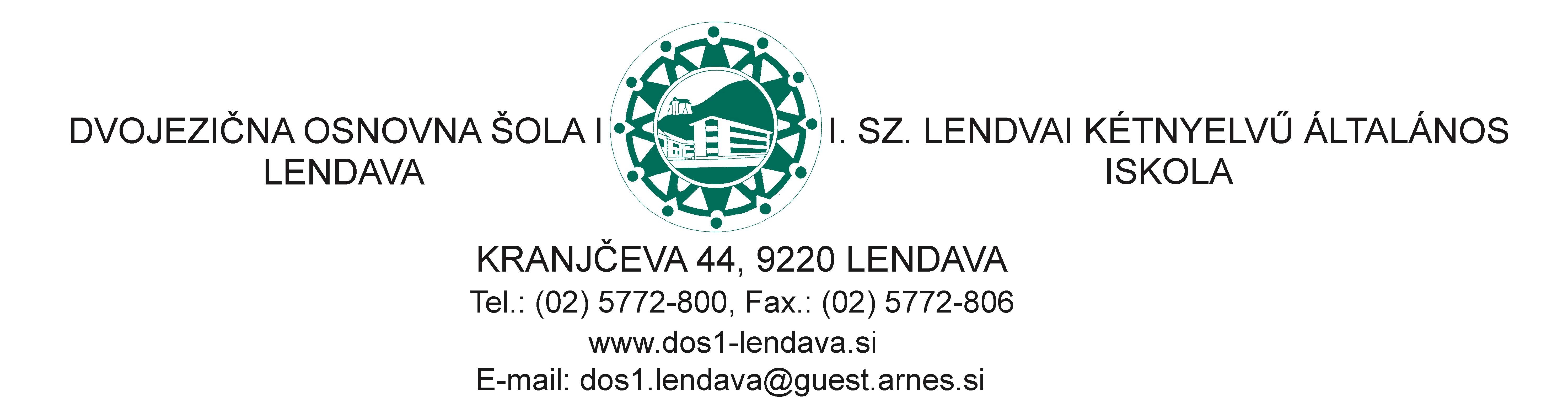 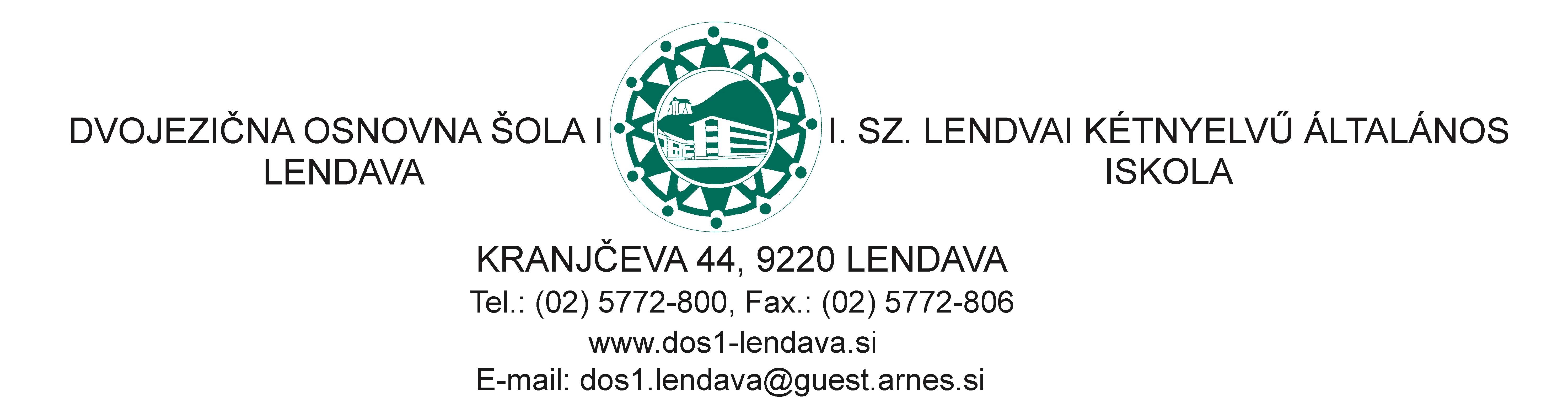 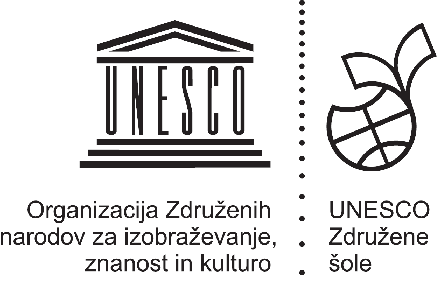 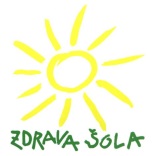 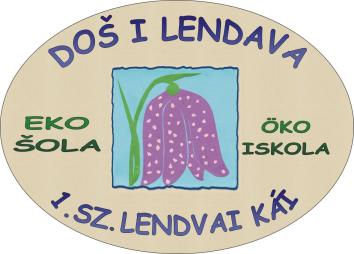 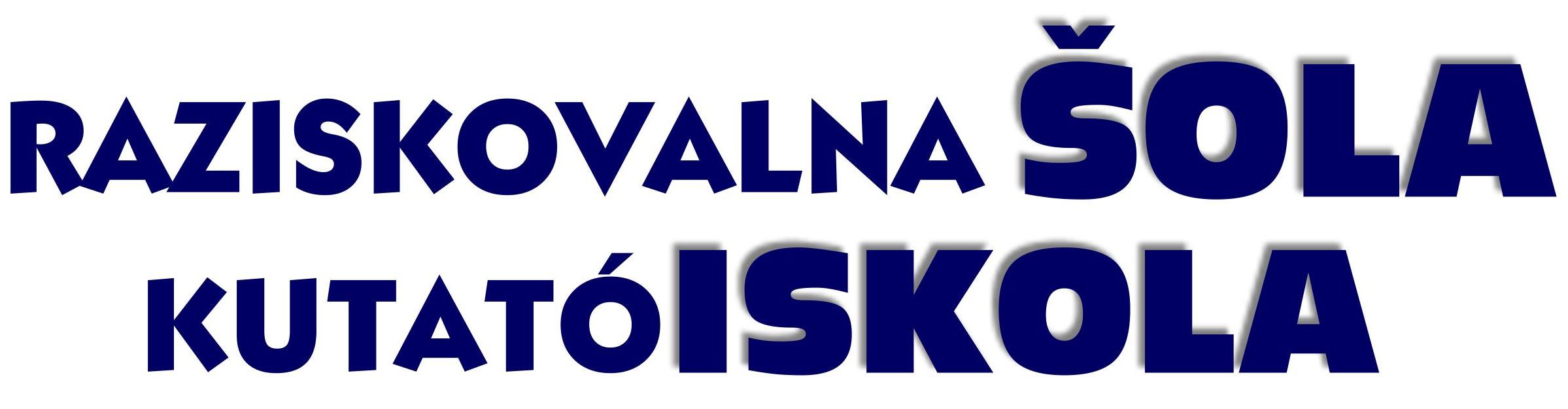 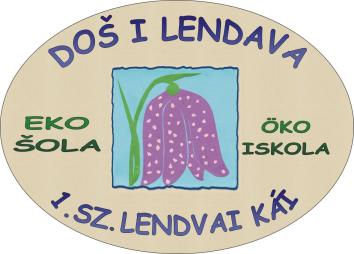 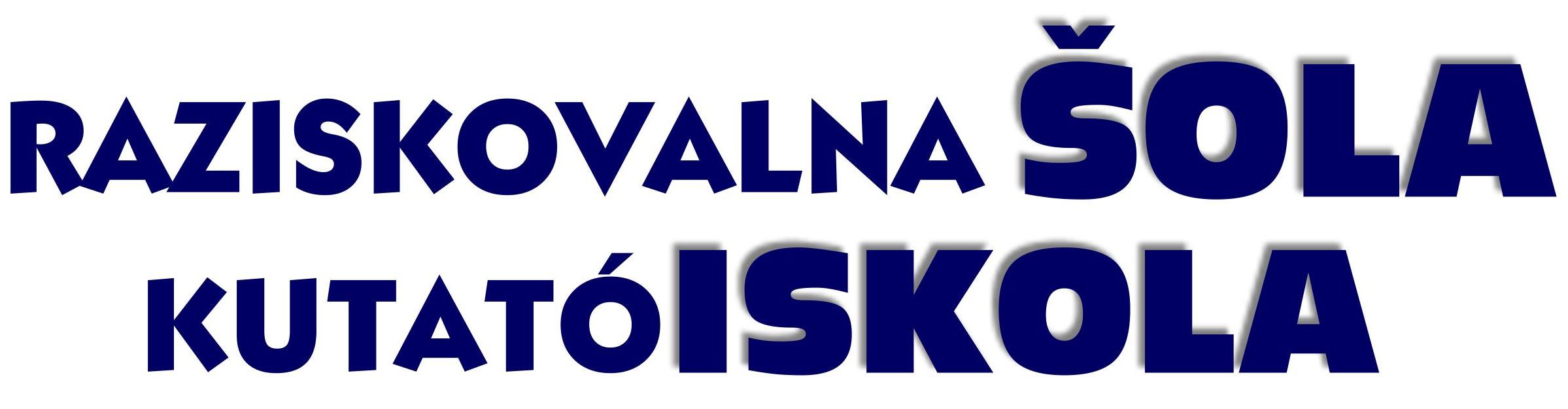 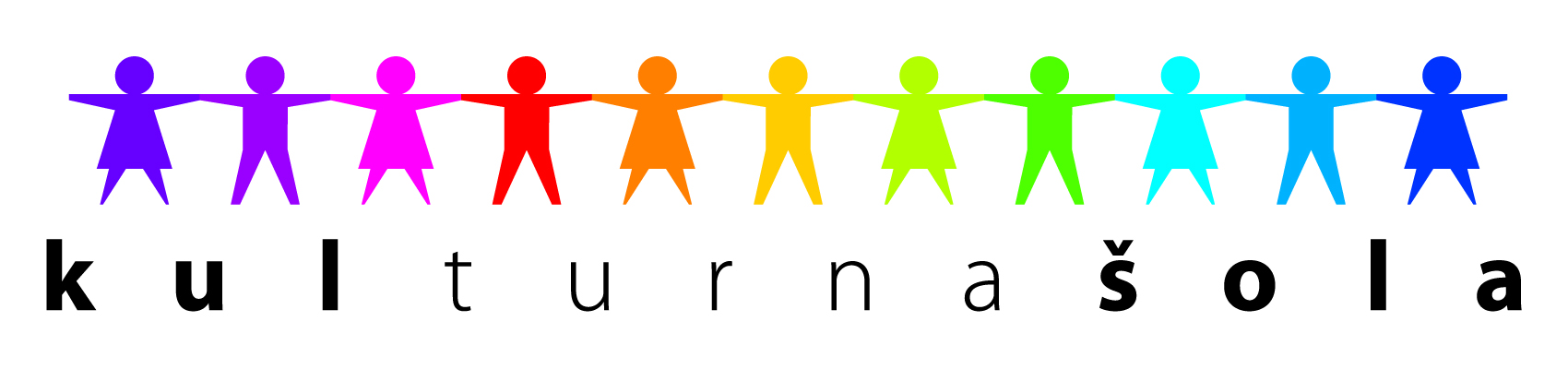 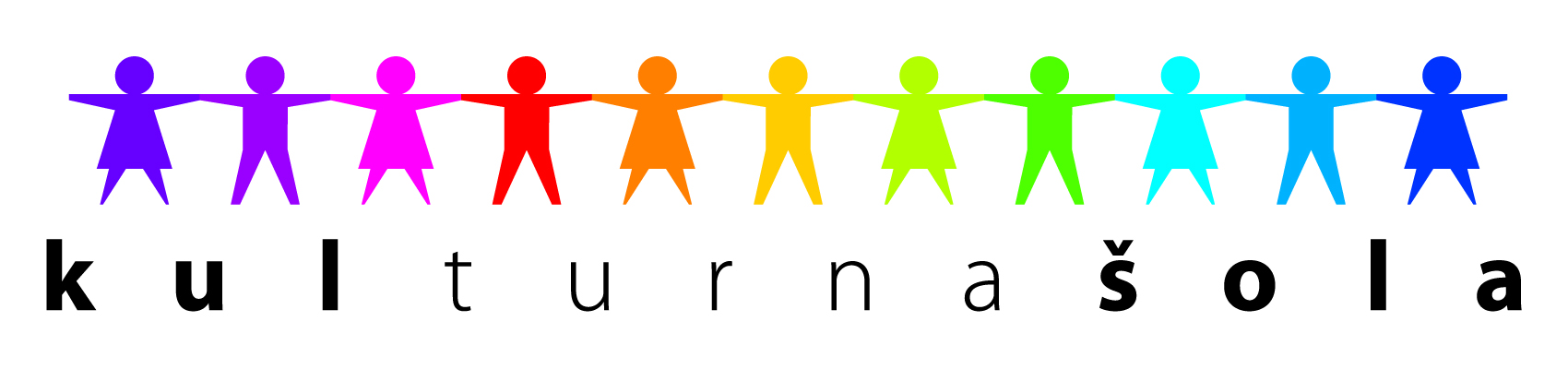 ____________________________________________________________________________________________________________________________________________________________INTERESNE DEJAVNOSTI V  2. RAZREDU / SZAKKÖRÖK A 2. OSZTÁLYBANSpoštovani starši!V šolskem letu 2019/20 bomo za učence 2. razreda ponudili naslednje interesne dejavnosti, ki se bodo večinoma izvajale v času podaljšanega bivanja.Učenci bodo prijavnice dobili od mentorjev.Tisztelt Szülők!A 2019/20-as tanévben az alábbi szakköröket kínáljuk a 2. osztályos tanulók részére, amelyeket többnyire a napközi tagozat keretében vitelezünk ki. A bejelentkező lapok a szakkörök mentorainál kaphatók.DAN/NAPURA/ÓRAMENTORSLOVENSKA BRALNA ZNAČKA – za učence 2. aPO DOGOVORU/ MEGBESZÉLÉS ALAPJÁNPO DOGOVORU/ MEGBESZÉLÉS ALAPJÁNAleša NovakMAGYAR OLVASÁSI VERSENY/MADŽARSKA BRALNA ZNAČKA – 2. a tanulók számáraPO DOGOVORU/MEGBESZÉLÉS ALAPJÁNPO DOGOVORU/MEGBESZÉLÉS ALAPJÁNRenata TothSLOVENSKA BRALNA ZNAČKA – za učence 2. bPO DOGOVORU/ MEGBESZÉLÉS ALAPJÁNPO DOGOVORU/ MEGBESZÉLÉS ALAPJÁNAleksandra PetrovićSLOVENSKA BRALNA ZNAČKA – za učence 2. cPO DOGOVORU/ MEGBESZÉLÉS ALAPJÁNPO DOGOVORU/ MEGBESZÉLÉS ALAPJÁNMojca PetričRADOVEDNI DOŠKO/KIVÁNCSISKODÓKSREDA/SZERDA12.15-13.00Apollonia Požgai ZupanićLIKOVNI KROŽEK/RAJZSZAKKÖRSREDA/SZERDA13.00-13.45Žužana SmolkovičNÉPDALÉNEKLÉS/MADŽARSKA LJUDSKA PESEMPO DOGOVORU/ MEGBESZÉLÉS ALAPJÁNPO DOGOVORU/ MEGBESZÉLÉS ALAPJÁNLenke LázárIGRANJE NA CITRE/CITERASZAKKÖRČETRTEK/CSÜTÖRTÖK13.00-14.00Timea VargaOTROŠKI PEVSKI ZBOR/GYERMEKKÓRUSSREDA/SZERDAČETRTEK/CSÜTÖRTÖK12.15-13.007.00-7.45Alen BenkoŠAH/SAKKČETRTEK/CSÜTÖRTÖKPETEK/PÉNTEK15.15-16.4513.15-14.45Danijel PuklKROŽEK HRVAŠKEGA JEZIKA IN KULTURE/HORVÁT NYELVI SZAKKÖRPONEDELJEK/HÉTFŐ14.00-14.45Vesna Hrdlička BergeljKROŽEK LONČARSTVA/KORONGOZÁSČETRTEK/CSÜTÖRTÖK13.30-14.15Csaba HorváthČEBELARSKI KROŽEK/MÉHÉSZSZAKKÖRSREDA/SZERDA13.25-14.10Marjan Časar